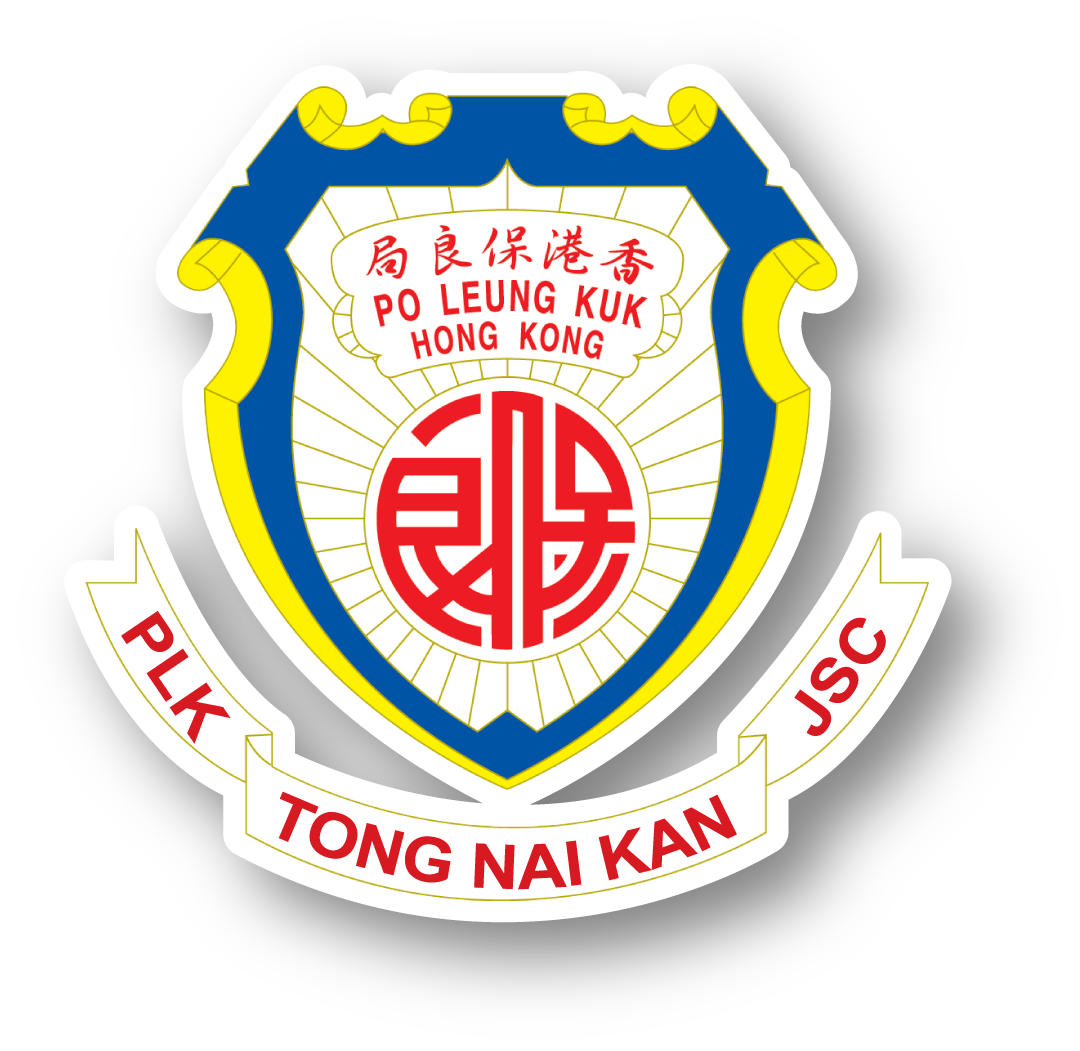 Po Leung Kuk Tong Nai Kan Junior Secondary College                 保良局唐乃勤初中書院       Application Form for the S1 Discretionary Places 中一自行收生報名表                      (2024 – 2025)Personal Particulars of Applicant and Guardian (個人資料)(2) Relative(s) Studying in Our School  (在本校就讀之親屬) (3) Academic Achievement, Conduct and Outstanding Performance (成績、操行及傑出表現)Declarations:   1. The information provided in this form and in attached documents will be used for processing application for S1 Discretionary Place.2. Applicants must ensure that all information provided in this form and all attached documents are accurate and true, and understand that if any    incorrect or incomplete information is found, the school will not consider the application.3. This form and the attached documents will be destroyed after the admission procedures have been finished in September and will not be returned.聲明 : 	          1.  填妥之表格內容及附加文件只供申請本校中一自行收生學位之用。2.  申請人必須確保以上所提供的資料及文件均完全準確及屬實，並且明白校方如發現資料不確或有遺漏，將不會處理有關申請。	          3.  本表格及有關附件將於九月完成派位程序後註銷，不會退回。        _______________________     _________________________________      ________________          Signature of applicant 申請人簽署     Signature of Parent/Guardian 家長或監護人簽署                  Date 日期** The First Government – aided Junior Secondary College linking with PLK Vicwood K.T. Chong Sixth Form College in a “Through-train” mode ** 本校與保良局莊啟程預科書院實施初中、高中「一條龍」安排，為本港首間政府資助的初中書院Name in English英文姓名Name in Chinese中文姓名Name in Chinese中文姓名Name in Chinese中文姓名Name in Chinese中文姓名HKID / Passport No. 身份證/ 護照號碼Phone No. (Home) 住宅電話Phone No. (Home) 住宅電話Phone No. (Home) 住宅電話Phone No. (Home) 住宅電話Date of Birth 出生日期            d/             m/             y           日/           月/            年Place of Birth出生地點Place of Birth出生地點Place of Birth出生地點Gender :  M  /  F        性別: 男  /  女  Gender :  M  /  F        性別: 男  /  女  Gender :  M  /  F        性別: 男  /  女  Correspondence Address 通訊地址Education Background (in Reversed Chronological Order)Schools Attended 曾就讀之學校Schools Attended 曾就讀之學校Schools Attended 曾就讀之學校From 由 Y年/ M月From 由 Y年/ M月Class   班別Class   班別To 至 Y年/ M月To 至 Y年/ M月To 至 Y年/ M月Class班別Education Background (in Reversed Chronological Order)學業資料(請從最近期之學校開始倒序填報)學業資料(請從最近期之學校開始倒序填報)Name of Father(English 英文)(English 英文)(English 英文)Mobile手提電話Mobile手提電話Occupation 職業Occupation 職業父親姓名(Chinese 中文)(Chinese 中文)(Chinese 中文)Office公司電話Office公司電話Occupation 職業Occupation 職業Name of Mother(English 英文)(English 英文)(English 英文)Mobile手提電話Mobile手提電話Occupation 職業Occupation 職業母親姓名(Chinese 中文)(Chinese 中文)(Chinese 中文)Office公司電話Office公司電話Occupation 職業Occupation 職業Name of Guardian(If applicable) (English 英文)(English 英文)(English 英文)Mobile手提電話Mobile手提電話Occupation 職業Occupation 職業監護人姓名(如適用)(Chinese 中文)(Chinese 中文)(Chinese 中文)Office公司電話Office公司電話Relationship with Applicant 與申請人之關係Relationship with Applicant 與申請人之關係Name姓名Relationship with Applicant與申請人關係From 由(Y年 / M月)Form年級To 至(Y年 / M月)Form年級         Level               班級  Subject科目 Primary 5  小五Primary 5  小五Primary 6 小六Copies of Documents Submitted提供文件         Level               班級  Subject科目 1st Term   上學期(Mark/Highest Markor Grade/Highest Grade) (分數/最高分數或等第/最高等第)2nd Term   下學期(Mark/Highest Markor Grade/Highest Grade) (分數/最高分數或等第/最高等第)1st Term   上學期(Mark/Highest Markor Grade/Highest Grade) (分數/最高分數或等第/最高等第)Copies of Documents Submitted提供文件Chinese 中文/       //Application Form of S1 Discretionary Place from EDB教育局所發「中一自行分配學位申請表」Copies of I.D. Card 身份證副本Copies of P.6 IdentificationsPrimary 6 Student Record Form; orStudent handbook (Student Information Page with School Chop)小六證明文件副本小六學生資料表；或學生手冊 (已蓋上校印之學生資料內頁)Copies of P.5 and P.6 School Reports小五及小六成績表副本Proof of Outstanding Performances (if any)獎項及課外活動證明副本(如有) Two  self-stamped envelopes with return address貼上郵票的回郵信封兩個* It is not necessary to submitthe Primary SchoolRecommendation Letter不需要提交小學推薦信English 英文///Application Form of S1 Discretionary Place from EDB教育局所發「中一自行分配學位申請表」Copies of I.D. Card 身份證副本Copies of P.6 IdentificationsPrimary 6 Student Record Form; orStudent handbook (Student Information Page with School Chop)小六證明文件副本小六學生資料表；或學生手冊 (已蓋上校印之學生資料內頁)Copies of P.5 and P.6 School Reports小五及小六成績表副本Proof of Outstanding Performances (if any)獎項及課外活動證明副本(如有) Two  self-stamped envelopes with return address貼上郵票的回郵信封兩個* It is not necessary to submitthe Primary SchoolRecommendation Letter不需要提交小學推薦信Mathematics 數學///Application Form of S1 Discretionary Place from EDB教育局所發「中一自行分配學位申請表」Copies of I.D. Card 身份證副本Copies of P.6 IdentificationsPrimary 6 Student Record Form; orStudent handbook (Student Information Page with School Chop)小六證明文件副本小六學生資料表；或學生手冊 (已蓋上校印之學生資料內頁)Copies of P.5 and P.6 School Reports小五及小六成績表副本Proof of Outstanding Performances (if any)獎項及課外活動證明副本(如有) Two  self-stamped envelopes with return address貼上郵票的回郵信封兩個* It is not necessary to submitthe Primary SchoolRecommendation Letter不需要提交小學推薦信Term Result 學期成績Average Mark/Grade 平均分/等第 ///Application Form of S1 Discretionary Place from EDB教育局所發「中一自行分配學位申請表」Copies of I.D. Card 身份證副本Copies of P.6 IdentificationsPrimary 6 Student Record Form; orStudent handbook (Student Information Page with School Chop)小六證明文件副本小六學生資料表；或學生手冊 (已蓋上校印之學生資料內頁)Copies of P.5 and P.6 School Reports小五及小六成績表副本Proof of Outstanding Performances (if any)獎項及課外活動證明副本(如有) Two  self-stamped envelopes with return address貼上郵票的回郵信封兩個* It is not necessary to submitthe Primary SchoolRecommendation Letter不需要提交小學推薦信Class / FormPosition按班 / 按級名次Order of merit in class班名次                          /        人Order of merit in class班名次                        /        人Order of merit in class班名次                            /        人Application Form of S1 Discretionary Place from EDB教育局所發「中一自行分配學位申請表」Copies of I.D. Card 身份證副本Copies of P.6 IdentificationsPrimary 6 Student Record Form; orStudent handbook (Student Information Page with School Chop)小六證明文件副本小六學生資料表；或學生手冊 (已蓋上校印之學生資料內頁)Copies of P.5 and P.6 School Reports小五及小六成績表副本Proof of Outstanding Performances (if any)獎項及課外活動證明副本(如有) Two  self-stamped envelopes with return address貼上郵票的回郵信封兩個* It is not necessary to submitthe Primary SchoolRecommendation Letter不需要提交小學推薦信Class / FormPosition按班 / 按級名次Order of merit in form級名次                       /        人Order of merit in form級名次                      /        人Order of merit in form級名次                         /        人Application Form of S1 Discretionary Place from EDB教育局所發「中一自行分配學位申請表」Copies of I.D. Card 身份證副本Copies of P.6 IdentificationsPrimary 6 Student Record Form; orStudent handbook (Student Information Page with School Chop)小六證明文件副本小六學生資料表；或學生手冊 (已蓋上校印之學生資料內頁)Copies of P.5 and P.6 School Reports小五及小六成績表副本Proof of Outstanding Performances (if any)獎項及課外活動證明副本(如有) Two  self-stamped envelopes with return address貼上郵票的回郵信封兩個* It is not necessary to submitthe Primary SchoolRecommendation Letter不需要提交小學推薦信Conduct 操行Application Form of S1 Discretionary Place from EDB教育局所發「中一自行分配學位申請表」Copies of I.D. Card 身份證副本Copies of P.6 IdentificationsPrimary 6 Student Record Form; orStudent handbook (Student Information Page with School Chop)小六證明文件副本小六學生資料表；或學生手冊 (已蓋上校印之學生資料內頁)Copies of P.5 and P.6 School Reports小五及小六成績表副本Proof of Outstanding Performances (if any)獎項及課外活動證明副本(如有) Two  self-stamped envelopes with return address貼上郵票的回郵信封兩個* It is not necessary to submitthe Primary SchoolRecommendation Letter不需要提交小學推薦信Outstanding Achievements in Art / Music / Sports (美術 / 音樂 / 體育的傑出成就) : _______________________________________________________________________________________________________________________________________________________________________________________________________________________________________________________________Outstanding Performances in Service / Extra-curricular Activities (服務團隊 / 課外活動的傑出表現) : __________________________________________________________________________________________________________________________________________________________________________Outstanding Achievements in Art / Music / Sports (美術 / 音樂 / 體育的傑出成就) : _______________________________________________________________________________________________________________________________________________________________________________________________________________________________________________________________Outstanding Performances in Service / Extra-curricular Activities (服務團隊 / 課外活動的傑出表現) : __________________________________________________________________________________________________________________________________________________________________________Outstanding Achievements in Art / Music / Sports (美術 / 音樂 / 體育的傑出成就) : _______________________________________________________________________________________________________________________________________________________________________________________________________________________________________________________________Outstanding Performances in Service / Extra-curricular Activities (服務團隊 / 課外活動的傑出表現) : __________________________________________________________________________________________________________________________________________________________________________Outstanding Achievements in Art / Music / Sports (美術 / 音樂 / 體育的傑出成就) : _______________________________________________________________________________________________________________________________________________________________________________________________________________________________________________________________Outstanding Performances in Service / Extra-curricular Activities (服務團隊 / 課外活動的傑出表現) : __________________________________________________________________________________________________________________________________________________________________________Application Form of S1 Discretionary Place from EDB教育局所發「中一自行分配學位申請表」Copies of I.D. Card 身份證副本Copies of P.6 IdentificationsPrimary 6 Student Record Form; orStudent handbook (Student Information Page with School Chop)小六證明文件副本小六學生資料表；或學生手冊 (已蓋上校印之學生資料內頁)Copies of P.5 and P.6 School Reports小五及小六成績表副本Proof of Outstanding Performances (if any)獎項及課外活動證明副本(如有) Two  self-stamped envelopes with return address貼上郵票的回郵信封兩個* It is not necessary to submitthe Primary SchoolRecommendation Letter不需要提交小學推薦信How did you hear of the “Through-train” Arrangement?  你從以下哪一項途徑得知兩校結龍新安排 ?  (You may choose more than one 可多選一項)  報章Newspapers         宣傳單張Leaflet         老師推薦Teachers’ Recommendation         講座Seminar           其他Others : ___________For Official Use Only 只供校務處填寫For Official Use Only 只供校務處填寫For Official Use Only 只供校務處填寫For Official Use Only 只供校務處填寫核對遞交資料 : EDB申請表身份證副本小六證明副本小五、小六成績表副本獎項證明副本  核對遞交資料 : EDB申請表身份證副本小六證明副本小五、小六成績表副本獎項證明副本  課外活動證明副本貼上郵票的回郵信封兩個其他 : _____________________寄件紀錄申請表EDB部份約見面試通知書(寄出日期 :                  )面試紀錄約見時間: (   日/   月/   年)(上午/ 下午 : _________)更改時間: (   日/   月/   年)(上午/ 下午 : _________)(如適用)核對 : 日期 : 日期 : 寄件紀錄申請表EDB部份約見面試通知書(寄出日期 :                  )面試紀錄約見時間: (   日/   月/   年)(上午/ 下午 : _________)更改時間: (   日/   月/   年)(上午/ 下午 : _________)(如適用)